Western Australia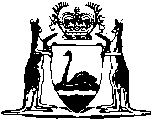 Mining Development Act 1902		This Act was repealed by the Mining Development Act Repeal Act 1990 s. 3 (No. 27 of 1990) as at 27 Sep 1990.		There are no Word versions of this Act, only PDFs in the Reprinted Acts database are available.